Пожар — одно из самых страшных происшествий в СНТ. Огонь в частном доме может распространяться молниеносно, а пожарная часть не всегда находится рядом. Поэтому дачникам особенно важно соблюдать все правила и нормы пожарной безопасности на своих участках, а председателю товарищества — сделать все, чтобы бригады МЧС могли беспрепятственно добраться к пожарному водоему и любому из домов СНТ.К числу самых частых причин пожаров в СНТ относятся:- сжигание травы и сухих веток в непредназначенных для этого местах;- неправильная эксплуатация электрооборудования, неполадки в электропроводке или ее некачественный монтаж;- нарушение правил пожарной безопасности внутри самого дома (оставленная без присмотра печь, курение в помещении и так далее).Сотрудники управления по Курортному району Главного управления МЧС России по г. Санкт-Петербургу регулярно проводят профилактические беседы с жителями СНТ о соблюдении правил пожарной безопасности.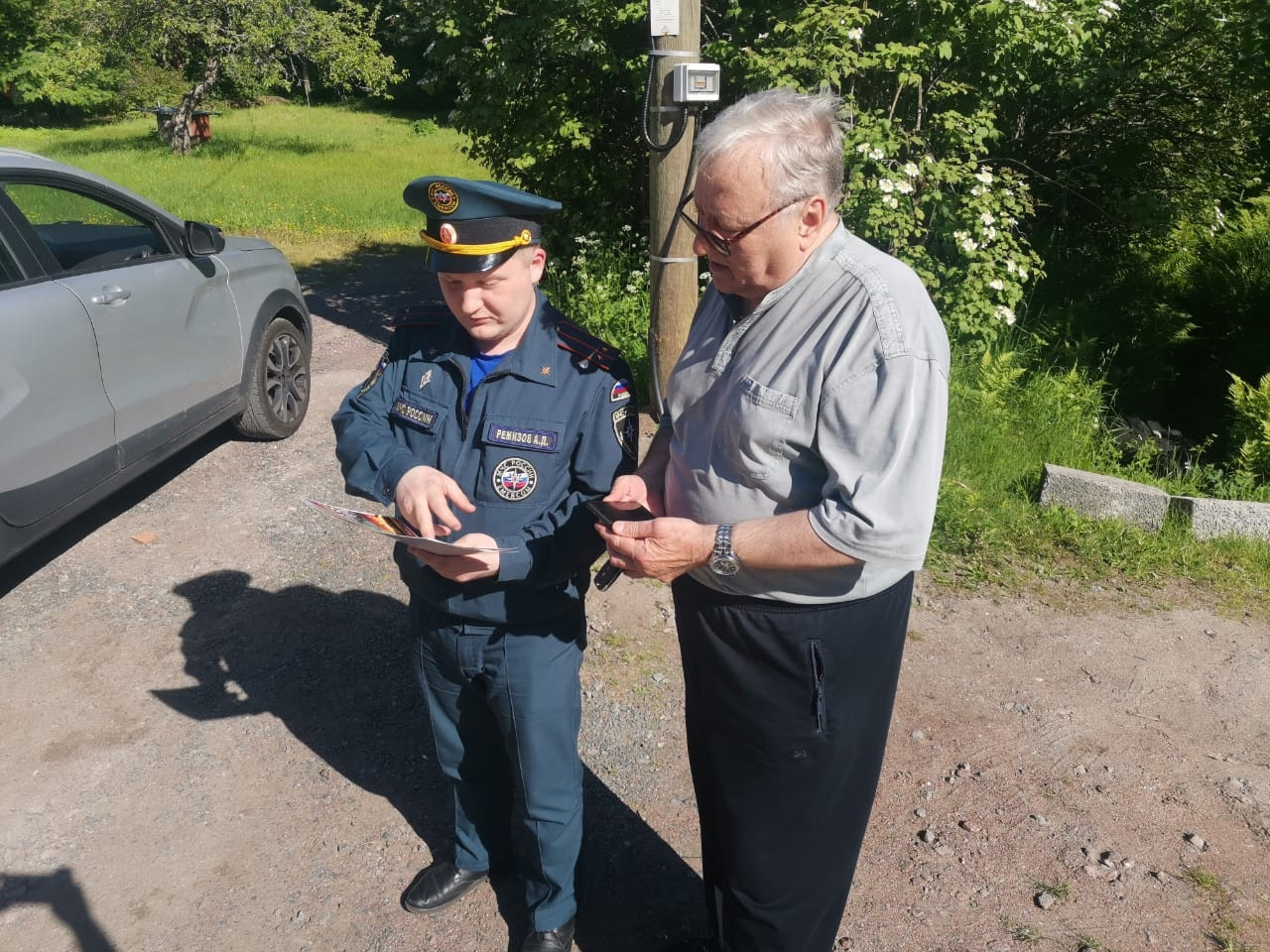 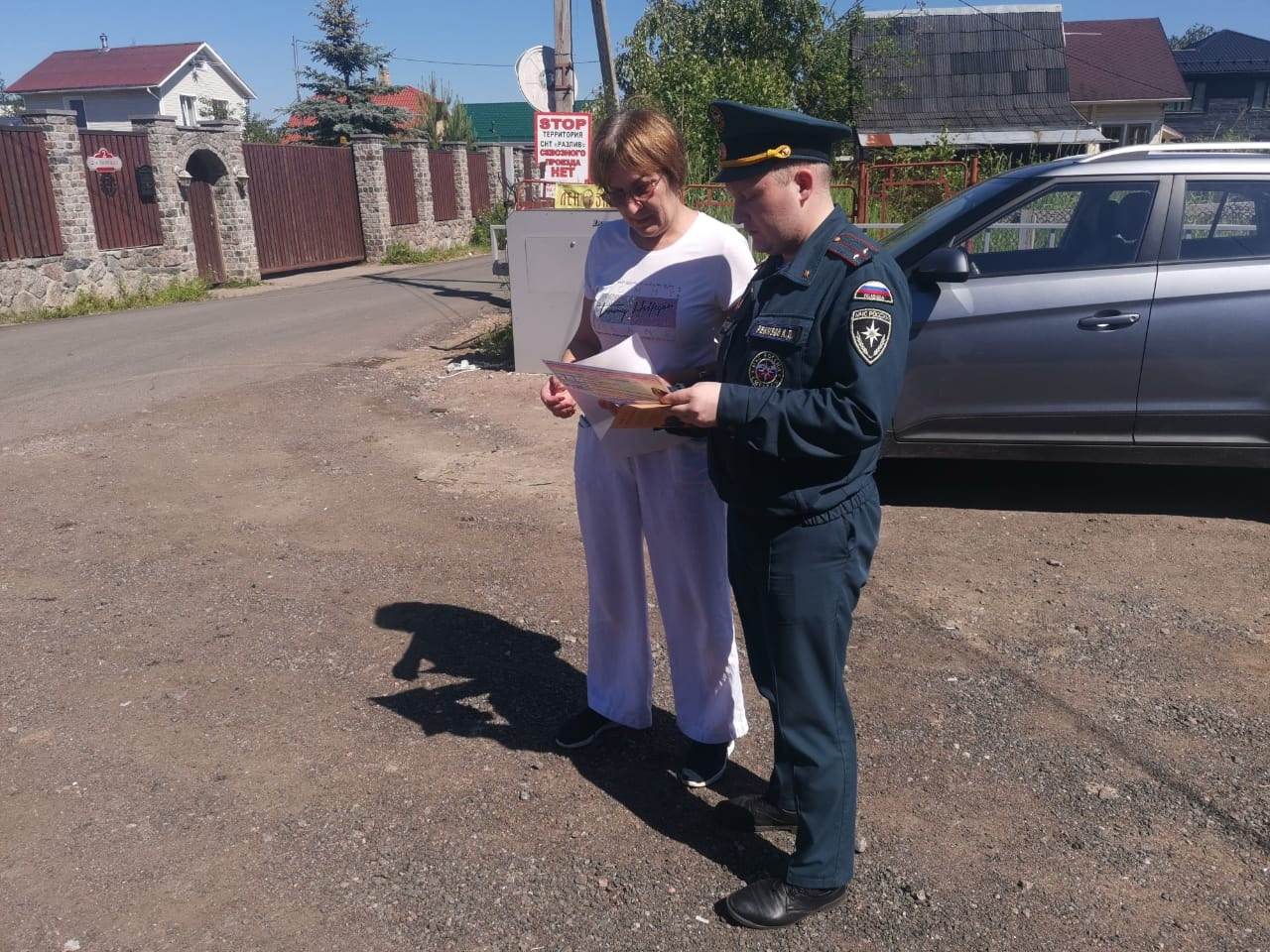 